令和元年度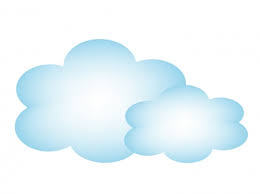 広島市心身障害者福祉センター乗馬体験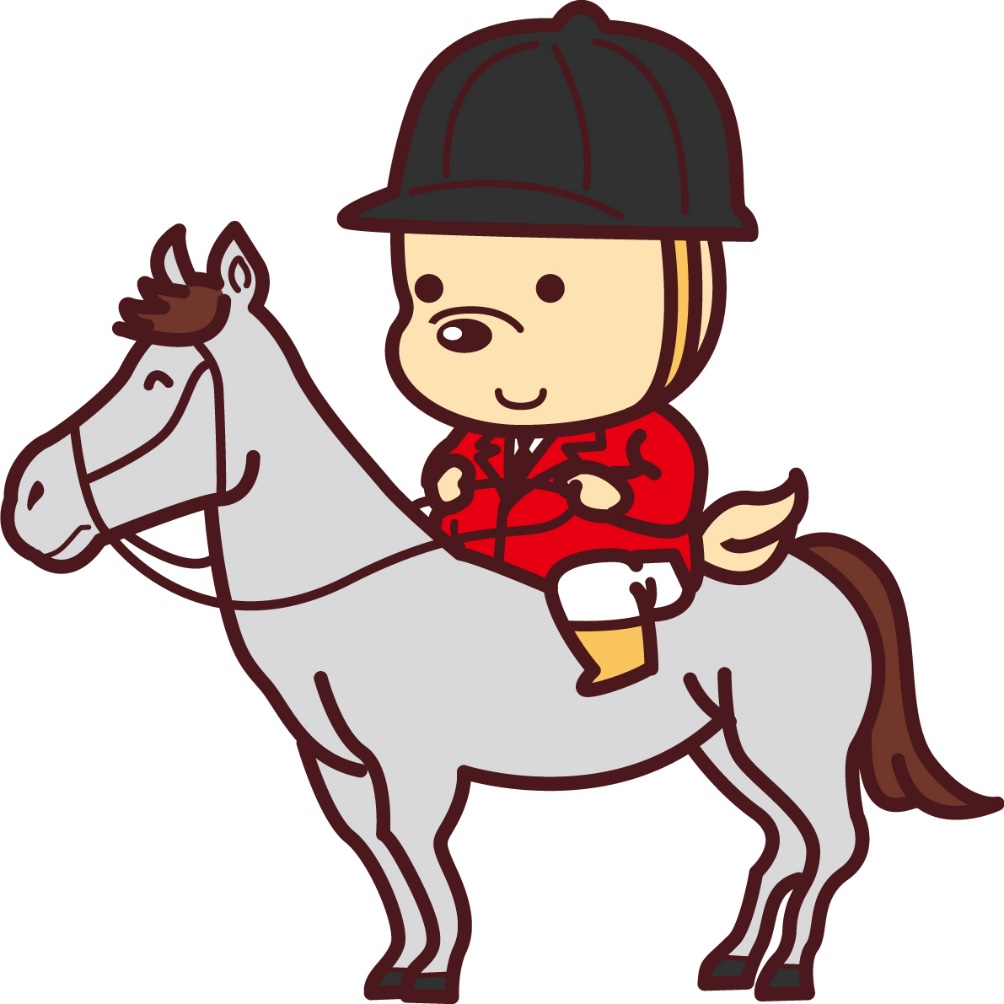 日　時　９月２３日（月）　　　　午後２時～４時（現地集合）場　所　瀬野川乗馬クラブ参加費　２千円（交通費は自己負担）対　象　小学４年生以上の全障がい児、者と　　　　その介助者申込み期間　８月１５日（木）～３１日（土）定　員　１０名（抽選）※返信ハガキまたは６２円が必要です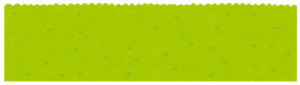 